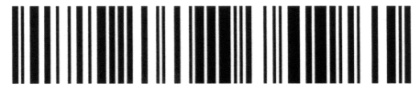 Thank You for Dining With Us!Please Come AgainRestaurant NameAddress 1Address 23/15/12 6:06:44 PMServer: JohnTable: 201 Sec: S1  Guest: 1Chk:  #11115 BLOODY MARY$ 40.751 FRESH OYSTER$ 12.50SUBTOTAL$ 53.25TAX$ 5.33GRATUITY$ 6.00 TOTAL$ 64.60